                             ALLOCATION ÉNERGIE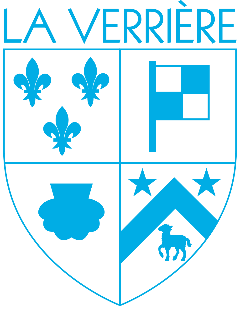 CCAS La VerrièreFORMULAIRE D’INSCRIPTIONJe soussigné(e)   Madame             MonsieurNOM :……………………………………………………………………………………………………………………………………………..Prénom :………………………………………………………………………………………………………………………………………………Date de naissance : ……/……/……Adresse : ………………………………………………………………………………………………………………………………………..			78320 LA VERRIERETéléphone fixe : __ __ __ __ __ __ __ Portable : __ __ __ __ __ __ __Courriel :…………………………………………..@...................................................................Montant de l’allocation : Les personnes remplissant les conditions d’attribution bénéficieront de cette allocation d’un montant de 70 € par foyer fiscal. Atteste et certifie avoir fourni toutes les pièces nécessaires à l’instruction de la demande du présent dispositif pour l’année 2024 et avoir pris connaissance du règlement correspondant (publié sur le site de la ville) et m’engage à en respecter les conditions.Les données requises, conservées selon les durées légales, sont réservées à l’usage exclusif du CCAS de La Verrière et ne seront en aucun cas communiquées à un tiers, en accord avec notre politique de protection des données. Conformément à la loi « informatique et libertés » du 6/01/1978, vous disposez d’un droit d’accès, de rectification ou de suppression de vos données en nous écrivant au CCAS ?Fait à La Verrière, le ………………………….Signature